Проект«Одежда»(краткосрочный, познавательный)в младшей группе Подготовила воспитатель: Ташкинова Л.Н.2019 г.Вид проекта: познавательно- творческий.Срок реализации: краткосрочный (1.10.2019 по 1.11.2019)Участники проекта: дети второй младшей группы, воспитатель, родители воспитанников.Актуальность проектаПознание у ребёнка в младшем возрасте, выражается в том, что он желает узнать что- то новое по отношению к окружающей предметной среде и по отношению к предметам личного пользования. Например, одежда, которая окружает ребёнка постоянно, и поэтому ребёнка необходимо с ней познакомить.Проблема:Почти все дети в группе пришли в детский сад из дома, то наблюдая за ними, я  заметила, что дети не знают название вещей и не могут самостоятельно снимать и одевать вещи. Таким образом, возникла необходимость познакомить детей с видами «одежды», названием «одежды» и формировать у детей навыки одевания и раздевания.Цель: Познакомить детей и дать представления о качествах и свойствах, целевом назначении и функции предметов: одежды, устанавливать их гендерное назначение. Обогащать словарный запас детей.Задачи:Формировать представления детей об одежде, её назначении;
• Пополнять и активизировать словарный запас;
• Развивать связную речь;
• Воспитывать бережное отношение к предметам одежды, умение следить за своим внешним видом;
•Совершенствовать навыки самообслуживания при одевании. Формы и методы работы по проекту: практические: дидактические игры, настольно- печатные игры, сюжетно – ролевые игры, творческие игры, подвижные игры.наглядные:  рассматривание иллюстраций, предметов, наблюдение.словесные: беседы, чтение по теме.Предварительная работа:Сбор информации.Отбор художественной и познавательной литературы.Подбор иллюстративного материала.Мероприятия по реализации проекта:Беседы на темы: «Для чего нужна одежда?»,  «Одежда для девочек и мальчиков»,  «Где покупаем одежду?», «Какую одежду надеваем, когда холодно?».Дидактические игры: «Шнуровка»,  «Найди и назови», «Чья это одежда?», «Застегни пуговицы». «Чего не стало»,«Найди лишний предмет».  Рассматривание иллюстраций с изображением одежды, Рисование «Платье в горошек для кукол»Аппликация по замыслу «Укрась платье»Раскрашивание «Одежда»НОД по развитию речи «Описание одежды куклы Кати»Пальчиковая гимнастика «Перчатка»Загадки об одежде.Разучивание стихотворения А. Барто «Сто одёжек»Проведение С/р игр: «Оденем куклу на прогулку»,  «Кукла Катя выбирает новую кофточку».Чтение художественной литературы:В.Осеева «Волшебная иголочка»,  « Сказка про то, как одежда обиделась», И. Павлова «Чьи башмачки?»,Л.Воронкова «Маша-растеряша»,К.Чуковский «Мойдодыр», Е.Благина «Научу одеваться и братца» р.н. сказка «Рукавичка»Памятка для родителей «Какой должна быть одежда ребёнка в ДОУ»Итоговое мероприятие: Выставка детских работ «Одежда»Рисование «Платье в горошек для куклы»                      Аппликация по замыслу «Укрась платье»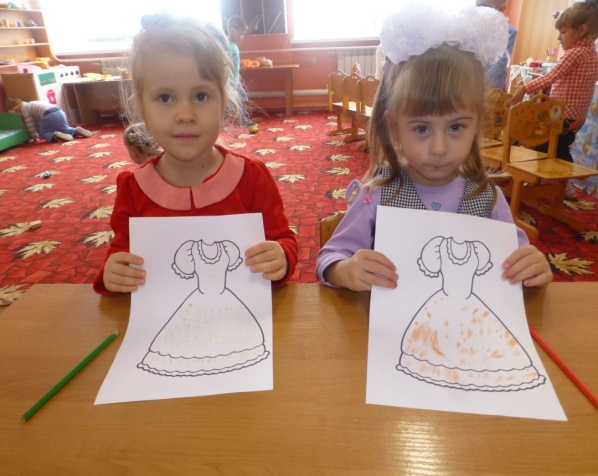 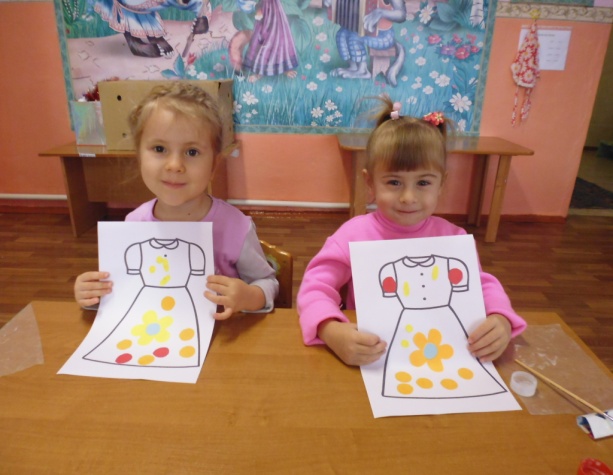 Раскрашивание «Одежда»                                                 «Застегни пуговицы»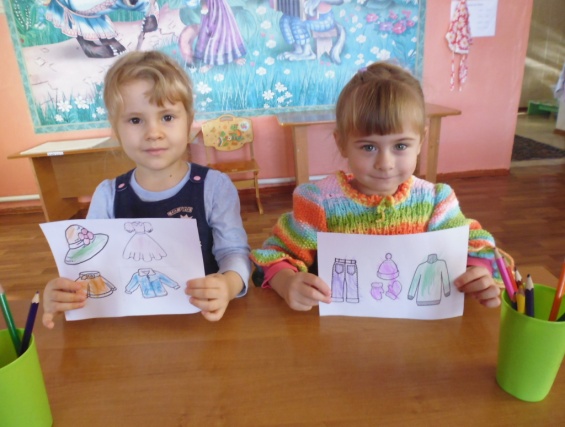 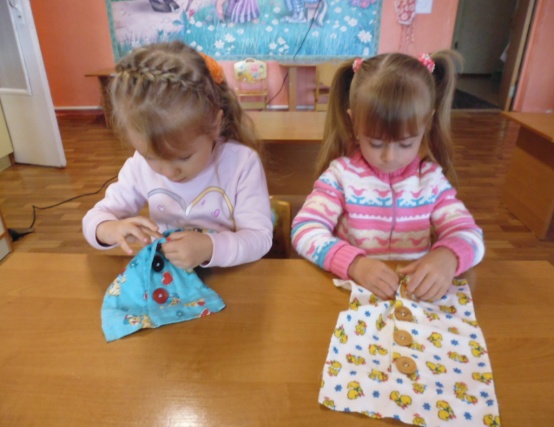 Шнуровка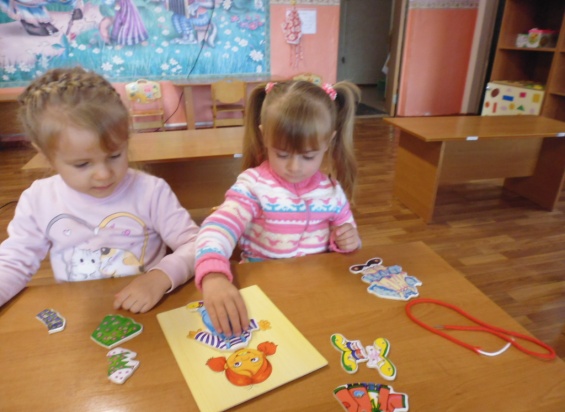 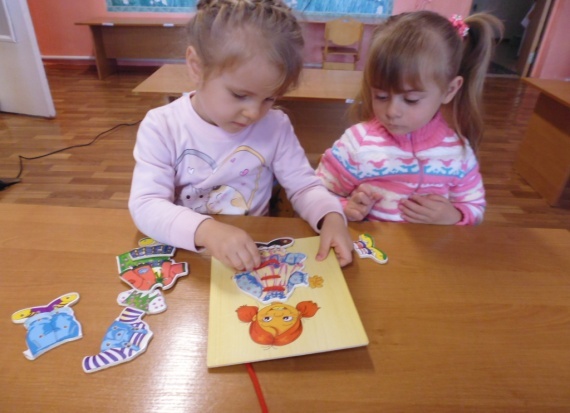 Д/И «Найди лишний предмет»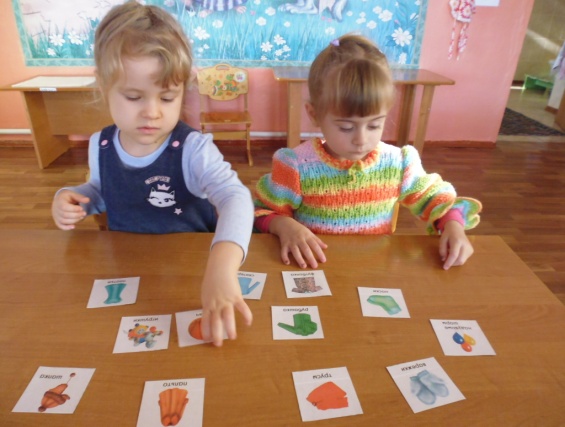 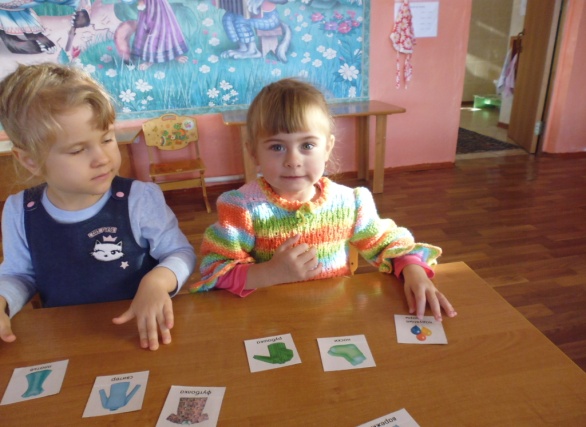 Оденем куклу на прогулку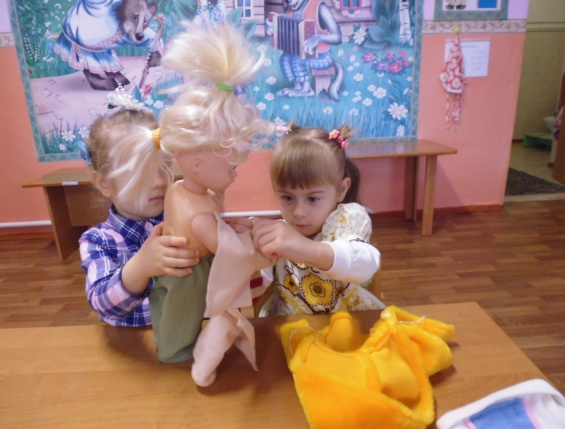 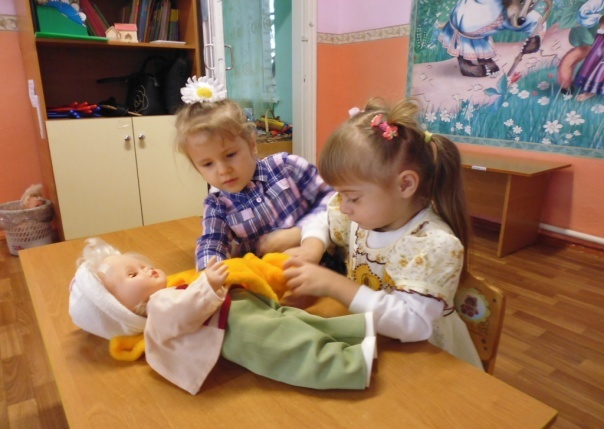 Литературное сопровождение проекта:
Л. Г. Парамонова
К одежде относятся брюки, жилеты
Платья, костюмы, пальто и жакеты
Теплые шубки мы носим зимой,
А на плащи переходим весной.

Б. Заходер «Портниха»
Целый день сегодня шью.
Я одела, всю семью.
Погоди немного, кошка, -
Будет и тебе одежка!
П. Воронько «Обновка».
Я купила кошке,
К празднику сапожки.
Причесала ей усы,
Сшила новые трусы.
Только как же надевать?
Хвостик некуда девать!
Л. Воронкова «Маша-растеряша»
Жила-была девочка Маша. Утром встало солнышко, заглянуло в окно. А Маша спит. Пришла мама: – Маша, поднимайся, Маша, одевайся! Светит солнышко с утра, в детский сад идти пора! Маша проснулась, открыла глаза: – Встану – не устану. Я немножко полежу да в окошко погляжу.
А мама опять: – Маша, поднимайся, Маша, одевайся! Нечего делать – надо подниматься, надо чулки надевать. Оглянулась Маша – а чулок-то нет!
– Где же, где мои чулки?
Обыщу все уголки.
Их на стуле нет,
И под стулом нет,
На кровати нет,
Под кроватью – нет. Ищет Маша чулки, никак не найдёт. А кошка на стуле мурлычет-приговаривает:
– Ищешь, ищешь – не найдёшь,
А разыщешь – так пойдёшь.
Надо вещи убирать —
Не придётся их искать. И воробьи за окном Машу поддразнивают:
– Опоздаешь, Маша,
Маша-растеряша! А Маша всё ищет:
– И под стулом нет,
И на стуле нет.  Да вот же они – у куклы в кроватке! Мама спрашивает: – Маша, скоро? А Маша отвечает:
– Надеваю чулки,
Обуваю башмаки. Заглянула под кровать, а там только один башмак стоит, а другого нет!
– Под кроватью нет,
На кровати нет,
И за шкапом нет,
И под шкапом нет… А кошка ходит, всё своё мурлычет-приговаривает:
– Ищешь, ищешь – не найдёшь,
А разыщешь – так поймёшь.
Надо вещи убирать —
Не придётся их искать. Подошёл к окну петушок и запел:
– Опоздаешь, Маша, Маша-растеряша! Стала Маша просить петушка:
– Петушок, петушок,
Разыщи мой башмачок! Петушок поискал-поискал – нет башмачка во дворе. А башмачок-то вот где – на столе стоит. Мама спрашивает: – Маша, скоро? А Маша отвечает:
– Вот надену платье
И пойду гулять я! А платья тоже нет нигде!
– В чём пойду гулять я?
Потерялось платье!
Платье в горошину, —
Куда оно положено?
И на стуле нет,
И под стулом нет… А кошка всё своё мурлычет-приговаривает:
– Ищешь, ищешь – не найдёшь,
А без платья не пойдёшь…
Надо вещи убирать —
Не придётся их искать…
Опоздаешь, Маша,
Маша-растеряша! Но тут Маша увидела своё платье. Обрадовалась:
– Платье в горошину
На полочку заброшено! Мама говорит:
– Больше ждать я не могу! А Маша отвечает:
– Я бегу-бегу-бегу! Бежит Маша в детский сад, торопится. А ребята в детском саду уже позавтракали и пошли гулять. Они увидели Машу и закричали:
– Опоздала, Маша,
Маша-растеряша!
И. Павлова «Чьи башмачки?»
Наши башмачки стоят на окошке. Прыгнула на окошко киска. Нюхает наши башмачки.
- Кыш, кыш, киска! Не нюхай наши башмачки! Кыш, кыш!
Киска испугалась. Киска повернулась, толкнула башмачки и – прыг! – на пол. А башмачки – бух! – во двор.
Лежат башмачки во дворе и плачут:
- Где же тут ножки? На кого мы надеемся?
Подошел к башмачкам гусь:
- Го-го-го! Надевайтесь на мои ножки!
- Нет, не наденемся: у тебя ножки красные, между пальчиками тряпочки. Нет, не наденемся!
- Го-го-го! Надевайтесь!
- Кыш, кыш, гусь! Не лезь к нашим башмачкам! Кыш, кыш!
Вот гусь и убежал.
Лежат башмачки во дворе и плачут:
- Где же тут ножки? На кого мы надеемся?
- Подошел к башмачкам петушок:
- Ко-ко-ко! Надевайтесь на мои ножки!
- Нет, не наденемся. У тебя ножки гладкие, как палочки, а на пальчиках – острые когти. Нет, не наденемся!
- Ко-ко-ко! Надевайтесь!
- Кыш, кыш, петушок! Не лезь к нашим башмачкам. Кыш, кыш!
Вот петушок и убежал.
Лежат башмачки во дворе и плачут:
- Где же тут ножки? На кого мы надеемся?
Подошла к башмачкам собачка:
- Гав-гав-гав! Надевайтесь на мои ножки!
- Нет, не наденемся: у тебя ножки лохматые, везде шерстка и пальчиков не видно.
- Собачка, собачка, возьми-ка башмачки. Принеси-ка их нам. Здесь наша детка. Ждет свои башмачки.
Собачка прислушалась, взяла свои башмачки в зубы.
- Иди, иди, собачка! Иди, иди к нам!
Вот и принесла собачка наши башмачки домой!
Вот теперь, где башмачки! Вот на чьих ножках!Памятка для родителей«Какой должна быть одежда ребёнка в ДОУ»Уважаемые родители, перед тем как одеть ребенка в детский сад понаблюдайте, в чем ребенку удобно бегать, играть. Проверьте:соответствует ли одежда времени года и температуре воздуха;соответствует ли одежда размеру ребенка (свободные движения – меньше утомляемость; узкая одежда может затруднять дыхание; слишком большая будет спадать);предложите ребенку самостоятельно одеться и раздеться (застегнуть пуговицы, снять водолазку через голову, зашнуровать сандалии);обувь должна быть легкой, теплой, точно соответствовать ноге ребенка, легко сниматься и надеваться, обязательно с застежкой (лучше липучка). Резиновые сланцы, обувь без пятки, туфли на каблуке нельзя! (Попробуйте сами побегать-поиграть в подобном комплекте);ребенку необходим носовой платок, как в помещении, так и на прогулке. Посмотрите, есть ли на одежде удобные карманы для его хранения.Примерный набор одежды для группы:трусики, майки, колготки, шорты, штаны, рубашка, кофта, платье, сарафан, легкая пижама для дневного сна. Обувь на липучке с фиксированной пяткой. Волосы у девочек убраны в прически (хвосты, косички).ЛЕТО прогулка:  одежда у ребенка должна быть легкая дышащая. Обязательно головной убор (панама, кепка, косынка). Гольфы или носки. Брючки на резинке.  (Девочкам на прогулке юбки и платья не желательны).ОСЕНЬ, ЗИМА прогулка. Одежда по погоде. Брюки, комбинезоны, кофты, шапка, варежки (перчатки, если ребенок легко их надевает), носки. Шарфы длинные, шапки без завязок не желательны!Личные гигиенические принадлежности – расческа, носовые платки тканевые или одноразовые бумажные. Запасная одежда должна быть в шкафчике независимо от возрастной группы: трусы – 2 шт, колготки, футболка, юбка (шорты), носки. В холодное время года может быть запасной вариант верхней одежды (например, теплые штаны), т.к. одежда не всегда успевает просохнуть после прогулки.Чтобы избежать случаев травматизма, проверяйте содержимое карманов в одежде ребенка на наличие опасных предметов. В одежде и обуви не должно быть, опасных застежек, украшений (булавки, бусинки, паетки, стразы, броши, плохо пришитые пуговицы). Веревочка с крестиком не должна доставать до рта.ЗА УКРАШЕНИЯ ОТВЕТСТВЕННОСТИ НИКТО НЕ НЕСЕТ!Помните: одежду в шкафу ребенка необходимо периодически стирать (даже если она не использовалась), обувь мыть (протирать), в т.ч. и чешки. Расческу необходимо раз в неделю мыть. Носовые платочки менять каждый день. Чистота – залог здоровья! 